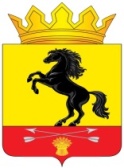                 АДМИНИСТРАЦИЯМУНИЦИПАЛЬНОГО ОБРАЗОВАНИЯ       НОВОСЕРГИЕВСКИЙ РАЙОН         ОРЕНБУРГСКОЙ ОБЛАСТИ                 ПОСТАНОВЛЕНИЕ          _11.04.2019______ №  ______333-п__________                         п. НовосергиевкаО создании комиссии для проведения торгов(аукциона на понижение цены) по выбору исполнителя услуг по перемещению задержанных транспортных средств на специализированную стоянку и (или)их хранению и положении о комиссии            В соответствии с Федеральным законом Российской Федерации от 06.10.2003 N 131-ФЗ "Об общих принципах организации местного самоуправления в Российской Федерации", Законом Оренбургской области от 25.06.2012  № 877/249-V-ОЗ «О порядке перемещения транспортных средств на специализированную стоянку, их хранения, оплаты стоимости перемещения и хранения, возврата задержанных транспортных средств», постановлением Правительства Оренбургской области от 26.02.2019 № 114-п «Об утверждении порядка проведения торгов по выбору исполнителя услуг по перемещению задержанных транспортных средств на специализированную стоянку и (ли) их хранению, в соответствии с Уставом муниципального образования Новосергиевский район Оренбургской области:Утвердить: Состав комиссии по проведению торгов (аукциона на понижение цены) по выбору исполнителя услуг по перемещению задержанных транспортных средств на специализированную стоянку и услуг по хранению задержанных транспортных средств на специализированных стоянках на территории муниципального образования Новосергиевский район, согласно приложению к настоящему постановлению (Приложение № 1).Положение о комиссии для проведения торгов (аукциона на понижение цены) по выбору исполнителя услуг по перемещению и хранению задержанного транспортного средства на территории муниципального 2образования Новосергиевский  район (Приложение № 2).        2. Контроль за исполнением  настоящего постановления возложить на заместителя главы администрации района по экономическим вопросам Кривошееву И.И.4. Настоящее постановление вступает в силу со дня подписания и подлежит размещению на официальном сайте администрации Новосергиевского района.Глава администрации района                                                           А.Д. ЛыковРазослано: Кривошеевой И.И., Саитовой Л.Н., Евстратовой Т.Г,                     Воронину В.В., Карязиной Е.Д., орготделу,  прокурору.Состав комиссии для проведения торгов (аукциона на понижение цены) по выбору исполнителя услуг по перемещению задержанных транспортных средств на специализированную стоянку и (или) их хранениюПоложение 
о комиссии для проведения торгов (аукциона на понижение цены) по выбору исполнителя услуг по перемещению и хранению задержанного транспортного средства на территории муниципального образования Новосергиевский район1. Общие положения1.1. Комиссия для проведения торгов (аукциона на понижение цены) по выбору исполнителя услуг по перемещению и хранению задержанного транспортного средства на территории муниципального образования Новосергиевский район (далее - Комиссия) в своей деятельности руководствуется Конституцией Российской Федерации, Законом Оренбургской области от 25.06.2012 года N 877/249-V-ОЗ "О порядке перемещения задержанных транспортных средств на специализированную стоянку, их хранения, оплаты стоимости перемещения и хранения, возврата задержанных транспортных средств", Постановлением Правительства Оренбургской области от 26.02.2019 г. N 114-п  "Об утверждении Порядка проведения торгов (аукциона на понижение цены) по выбору исполнителя услуг по перемещению задержанных транспортных средств на специализированную стоянку и (или) их хранению», настоящим Положением.2. Функции Комиссии:а) принимает, регистрирует и рассматривает заявки на участие в аукционе;б) принимает решение о допуске заявителей к участию в аукционе;в) принимает решение по итогам рассмотрения заявок на участие в аукционе;г) ведет протокол рассмотрения заявок на участие в аукционе, протокол аукциона;д) определяет победителя аукциона;е) осуществляет контроль за соблюдением процедуры проведения аукциона;ж) совершает иные действия, определенные организатором аукциона.3. Порядок организации работы Комиссии3.1. Положение о Комиссии, численный и персональный состав утверждается постановлением администрации Новосергиевского района. Комиссия состоит из председателя, секретаря и членов Комиссии. Количество членов Комиссии должно быть не менее 5 человек.3.2. Членами Комиссии не могут быть физические лица, которые лично (прямо или косвенно) заинтересованы в результатах аукциона, в том числе:2- лица, подавшие заявки об участии в аукционе либо состоящие в штате организаций, подавших заявки;- лица, являющиеся аффилированными лицами организаций, подавших заявки на участие в аукционе, включая участников (акционеров) этих организаций, членов их органов управления и их кредиторов.В случае выявления в составе комиссии указанных лиц, организатор аукциона обязан заменить их иными физическими лицами, которые лично не заинтересованы в результатах аукциона и на которых не способны оказывать влияние заявители.3.3. Комиссия правомочна осуществлять свои функции, если на заседании комиссии присутствует не менее, чем пятьдесят процентов общего числа ее членов.Члены комиссии должны быть своевременно уведомлены председателем комиссии о месте, дате и времени проведения заседания комиссии. Принятие решения членами комиссии путем проведения заочного голосования, а также делегирование ими своих полномочий иным лицам не допускается.3.4. Решения Комиссии принимаются большинством голосов и оформляются протоколом.3.5. Председатель Комиссии:- Руководит деятельностью Комиссии.- Организует подготовку материалов для рассмотрения на Комиссии, ведет заседания Комиссии.3.6. Секретарь Комиссии:- Регистрирует участников аукциона. Регистрация начинается за один час до начала проведения аукциона и заканчивается за пять минут до начала проведения аукциона. При регистрации участникам аукциона выдаются пронумерованные карточки. Список зарегистрированных участников аукциона вручается председателю Комиссии.- Ведет протокол рассмотрения заявок на участие в аукционе, протокол аукциона.- Ведет рабочую документацию Комиссии.4. Порядок рассмотрения заявок и оформления результатов аукциона4.1. Комиссия рассматривает заявки на участие в аукционе на соответствие требованиям документации об аукционе, утвержденной постановлением администрации Новосергиевского района. Срок рассмотрения заявок на участие в аукционе не может превышать 7-рабочих дней со дня окончания срока их подачи.4.2. На основании результатов рассмотрения заявок на участие в аукционе комиссия принимает решение о допуске к участию в аукционе заявителя и признании заявителя, допущенного к участию в аукционе, участником аукциона или об отказе в допуске заявителя к участию в аукционе в порядке и по основаниям, которые предусмотрены документацией об аукционе.34.3. Протокол рассмотрения заявок на участие в аукционе подписывается всеми присутствующими на заседании членами комиссии в день окончания срока рассмотрения заявок на участие в аукционе и утверждается организатором аукциона. В протоколе указываются:а) сведения о зарегистрированных заявках на участие в аукционе с указанием имен (наименований) заявителей;б) дата подачи заявок на участие в аукционе;в) сведения об отозванных заявках на участие в аукционе;г) имена (наименования) заявителей, признанных участниками аукциона;д) имена (наименования) заявителей, которым было отказано в признании их участниками аукциона, с указанием причин такого отказа.4.4. В случае, если подана 1 заявка или не подано ни одной заявки либо если по результатам рассмотрения заявок было принято решение об отказе в допуске к участию в аукционе всем заявителям или о допуске к аукциону только одному заявителю, а также в случае если ни один участник аукциона не принял участия в аукционе или не подал предложения о цене предмета аукциона, аукцион признается несостоявшимся, о чем в протоколе рассмотрения заявок делается соответствующая запись.4.5. В случае если аукцион признан несостоявшимся в связи с тем, что на участие в аукционе подана только одна заявка, или если по результатам рассмотрения заявок было принято решение о допуске к аукциону только одного заявителя, лицом, осуществляющим перемещение задержанных транспортных средств на специализированные стоянки и (или) их хранение, признается заявитель, подавший единственную заявку, которая была признана комиссией соответствующей требованиям аукционной документации, или заявитель, единственно допущенный к участию в аукционе, о чем в протоколе рассмотрения заявок желается соответствующая запись.4.7. Комиссия объявляет последнее предложение о цене предмета аукциона и участника аукциона, его сделавшего. Итоги аукциона подводятся Комиссией и оформляются протоколом аукциона, в котором указываются место, дата и время проведения аукциона, участники аукциона, начальная максимальная цена предмета аукциона, последнее предложение о цене предмета аукциона, наименование юридического лица, фамилия, имя, отчество (при наличии) индивидуального предпринимателя, сделавшего последнее предложение о цене предмета аукциона.4.8. Протокол аукциона подписывается в день проведения аукциона всеми присутствующими членами аукционной комиссии и победителем аукциона или членами комиссии в случае, если аукцион признан несостоявшимся и подлежит размещению на официальном сайте организатора аукциона – http//: mo-ns.orb.ru.Приложение №1к постановлению администрации  Новосергиевского района  от                    №                    Кривошеева  Ирина Ивановна                              -     председатель комиссии, заместитель главы района по экономическим вопросамСаитова Лаура Нурлановна                           -      секретарь комиссии, главный специалист по экономике администрации районаЧлены комиссии:Члены комиссии:Евстратова   Татьяна Геннадьевна                       -      начальник юридического отдела администрации районаВоронин Виктор Васильевич                        -      начальник отдела по защите прав потребителей администрации районаКарязина    Екатерина Даниловна                     -       главный специалист – экономист по капитальному строительствуПриложение №2к постановлению администрации  Новосергиевского района  от                    №                    